Monday 23rd March Focus: Descriptive writing.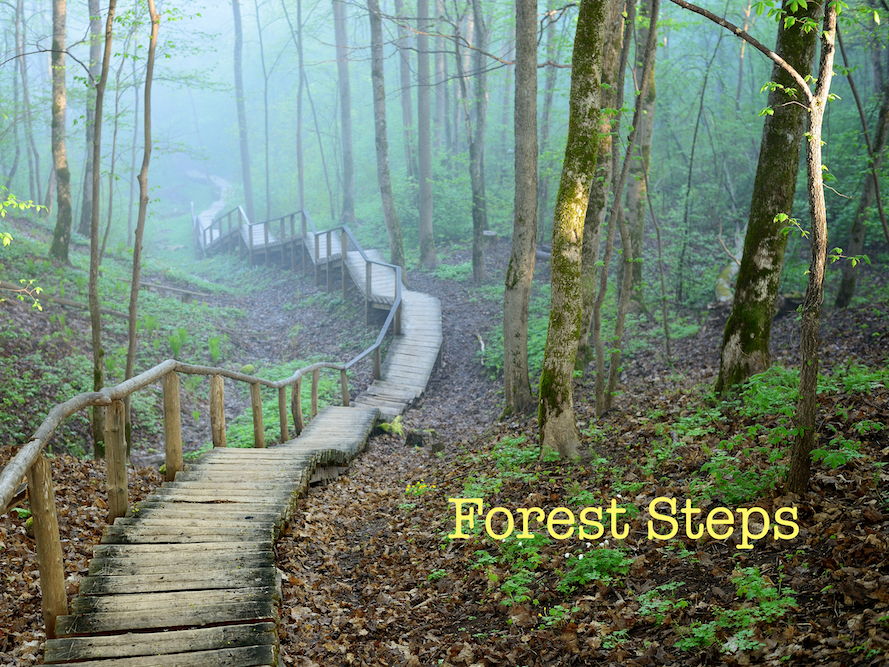 Your challenge today is to write a descriptive piece of text. It could be a setting description, the beginning to a story or whatever you want. Try and use as many of the writing techniques that you have learnt and be as creative as you like. Upload your work onto google classroom so I can share some on our website. I wonder where that path goes?